      ALLEGATO B                                                                                      Spett.le                                                                                                                       E.M. Associazione ARCES                                                                                                                      Vicolo Niscemi n . 5                                                                                                                      90133 – Palermo (PA)SCHEDA DI AUTOVALUTAZIONECOGNOME 		NOME  	iscritto all’Albo regionale dei formatori di cui al D.D.G. n. 5586 del 23/09/2016 e s.m.i. □ SI - pag. ______ (indicare la pag. dell’elenco allegato al DDG n. 5586)    □ NOSi allegano al presente i seguenti documenti:Copia documento di riconoscimento in corso di validitàCopia Codice fiscaleCopia del titolo di studio Curriculum vitae in formato europeoData                                                                                                                    Firma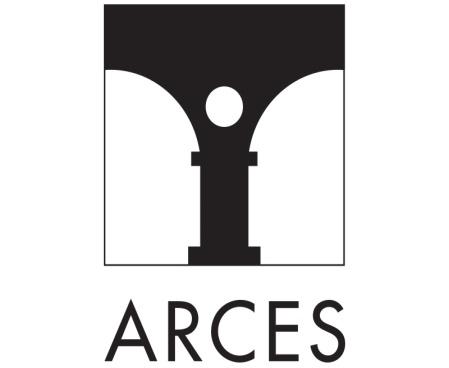 Regione Siciliana                                                                                                                                                                       Assessorato Regionale della Famiglia, delle Politiche Sociali e del Lavoro.                                                    Dipartimento regionale del Lavoro dell’Impiego, dell’Orientamento dei Servizi e delle Attività FormativePROGRAMMA GARANZIA GIOVANI SICILIA – FASE 2Misura – 2 ABANDO DI RECLUTAMENTO PERSONALE ESTERNOPer la selezione delle figure professionali “Docenti”TitoliPunteggioPunteggio     maxFascia di appartenenzaPunti autoattribuitiPunti assegnati  al candidato (parte riservataall’Ente)Titolo di studio (*)Diploma/Qualifica Professionale = punti 3               20Titolo di studio (*)Laurea triennale = punti 7               20Titolo di studio (*)Laurea Specialistica per il profilo richiesto voto da 80/100 = punti 10               20Titolo di studio (*)Laurea Specialistica per il profilo richiesto - voto da 101/110 =punti 15               20Titolo di studio (*)Laurea Specialistica per il profilo richiesto - lode = punti 5               20Titoli aggiuntivi specifici: abilitazione e/o specializzazione e/o corso di formazione coerente con il profilo richiesto (Master, Dottorati,Pubblicazioni)1 punto per titolo fino a un max di 5 punti5Esperienza professionale coerente con l'attività propostaDa 10 e oltre Da 5 a 9 anni Meno di 5 anni da 10 anni e oltre = punti 15        15Esperienza professionale coerente con l'attività propostaDa 10 e oltre Da 5 a 9 anni Meno di 5 anni Da 5 anni a 9 anni  = punti 10;        15Esperienza professionale coerente con l'attività propostaDa 10 e oltre Da 5 a 9 anni Meno di 5 anni da 0 anni a 5 anni = punti 5        15Esperienza didattica coerente con l'attività proposta (solo per personale docente) Da 10 e oltre Da 5 a 9 anni Meno di 5 annida 10 anni e oltre = punti 1010Esperienza didattica coerente con l'attività proposta (solo per personale docente) Da 10 e oltre Da 5 a 9 anni Meno di 5 anni Da 5 anni a 9 anni  = punti 7;10Esperienza didattica coerente con l'attività proposta (solo per personale docente) Da 10 e oltre Da 5 a 9 anni Meno di 5 annida 0 anni a 5 anni = punti 310    PrecedenteCollaborazione con l’Ente SI      □                         NO □20Colloquio con la Commissione EsaminatriceOgnuno dei tre componenti della Commissione attribuirà un punteggio da 1 a 10 nel valutare conoscenze abilità e competenze30(*) N.B. - I punteggi attribuiti ai titoli di studio non sono cumulabili; indicare solo il titolo di studio più alto(*) N.B. - I punteggi attribuiti ai titoli di studio non sono cumulabili; indicare solo il titolo di studio più alto(*) N.B. - I punteggi attribuiti ai titoli di studio non sono cumulabili; indicare solo il titolo di studio più alto